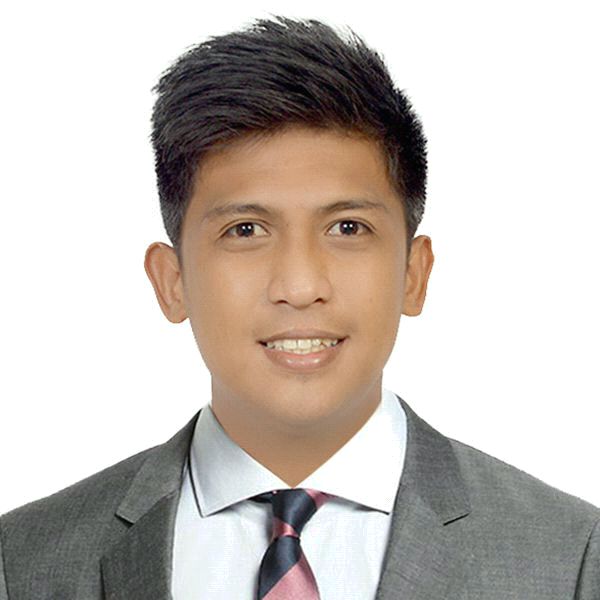 ARGIEARGIE.373269@2freemail.com  OBJECTIVE: Seeking for a job to pursue a highly rewarding career and healthy work environment where I can utilize my skills and knowledge efficiently for the organizational growth.CORE COMPETENCIES: Effective communications skills, both oral and written formExcellent organizational skills essential to maintain accurate records.Ability to multi-task and meet deadlines.Interact professionally with participants, staff, clients and community partners in a professional manner.Work collaboratively with other team members to meet common goals.Proficient Microsoft Office Suite computer knowledge (Excel, PowerPoint, etc.,)EDUCATIONAL BACKGROUND:Bachelor of Science in Business Administration Major in Human Resource Development ManagementCentral Luzon State UniversityScience City of Muñoz, Nueva Ecija, Philippines2012 – 2016PROFESSIONAL EXPERIENCE; Merchandiser/Sales AssociateSM Department Store/ Giordano Clothing LineFebruary 2017- Aug 2017 Greet customers and determine their individual needs.Ensures customer satisfaction at every stage of sales.Recommends new products and upcoming events to customers.Maintaining inventory in the back.Arranging inventory on the store floor.Tagging merchandiseSetting up promotion material and displays.Reorganizing itemsMaintaining  neat and tidy storePreparing daily sales inventory report.Provides information on the transaction happened.Administrative AssistantKasapi Group of Companies PhilippinesAugust 2016 – January 2017Provides information by answering queries and requests.Contributes to team effort by accomplishing related results as needed.Performing data entry and word processing.Maintaining inventory and purchasing office supplies and equipments.Preparing and auditing expense reports.Recording and filing admin transactions.Composing correspondence and preparing reports.Handling accounts payable and receivable.Preparing office supplies for branches and other departmentsSales MerchandiserPenShoppe Clothing Line, PhilippinesApril 2015 – July 2015Welcome customers as they enter and thank them as they leaveAssist customers in locating what they’re looking forProvide excellent after-sales serviceProvide courteous and prompt serviceTagging merchandisePromote sales and services to customerGreet and smile to the customer.Educate and give information details to the customer about the products.Special Trainings:	 On-the-Job Training	 Convergys Philippines	 February 1- April 8, 2016SEMINARS ATTENDED:2nd Provincial Business Student Convention                                                                  Auditorium, Central Luzon State UniversitySeptember 27, 2013Recruitment and SelectionRET Amphitheater, Central Luzon State UniversityOctober 9, 2014The ASEAN ConferenceNueva Ecija Convention CenterAugust 20, 2015JUMPSTART: Unleash the Unborn ManagerAlumni Hall, Central Luzon State UniversityNovember 14, 2015ACADEMIC AND CIVIC AFFLIATIONS:          YEAR                             ORGANIZATION                          POSITION2015			Ballers Club CLSU		  Member2015       		Kappa Epsilon Frat/Soro           MemberPERSONAL DATA:Date of Birth: August 13, 1995Marital status: SingleNationality: FilipinoGender: MaleHeight: 5’10’’Weight: 147.71 lbs.Religion: Roman CatholicI hereby certify that the above information is true and correct to the best of my knowledge and ability.